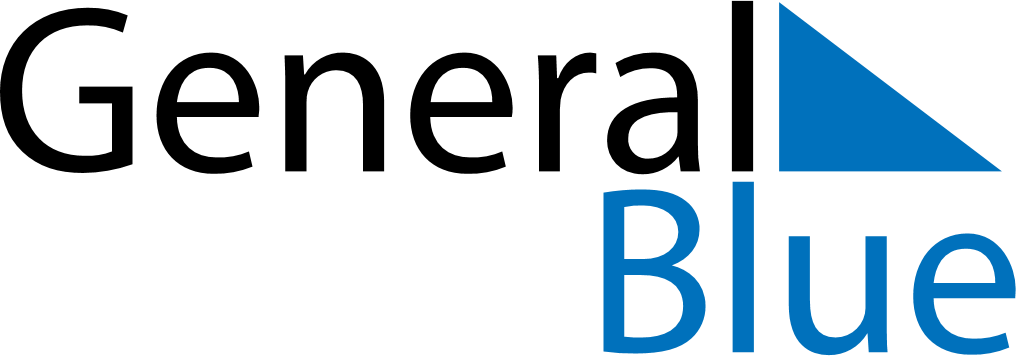 March 2024March 2024March 2024March 2024March 2024March 2024March 2024Dashinchilling, Bulgan, MongoliaDashinchilling, Bulgan, MongoliaDashinchilling, Bulgan, MongoliaDashinchilling, Bulgan, MongoliaDashinchilling, Bulgan, MongoliaDashinchilling, Bulgan, MongoliaDashinchilling, Bulgan, MongoliaSundayMondayMondayTuesdayWednesdayThursdayFridaySaturday12Sunrise: 7:44 AMSunset: 6:47 PMDaylight: 11 hours and 3 minutes.Sunrise: 7:42 AMSunset: 6:49 PMDaylight: 11 hours and 6 minutes.34456789Sunrise: 7:40 AMSunset: 6:50 PMDaylight: 11 hours and 10 minutes.Sunrise: 7:38 AMSunset: 6:52 PMDaylight: 11 hours and 13 minutes.Sunrise: 7:38 AMSunset: 6:52 PMDaylight: 11 hours and 13 minutes.Sunrise: 7:36 AMSunset: 6:53 PMDaylight: 11 hours and 17 minutes.Sunrise: 7:34 AMSunset: 6:55 PMDaylight: 11 hours and 20 minutes.Sunrise: 7:32 AMSunset: 6:56 PMDaylight: 11 hours and 24 minutes.Sunrise: 7:30 AMSunset: 6:58 PMDaylight: 11 hours and 27 minutes.Sunrise: 7:28 AMSunset: 6:59 PMDaylight: 11 hours and 31 minutes.1011111213141516Sunrise: 7:26 AMSunset: 7:01 PMDaylight: 11 hours and 34 minutes.Sunrise: 7:24 AMSunset: 7:02 PMDaylight: 11 hours and 38 minutes.Sunrise: 7:24 AMSunset: 7:02 PMDaylight: 11 hours and 38 minutes.Sunrise: 7:22 AMSunset: 7:04 PMDaylight: 11 hours and 41 minutes.Sunrise: 7:20 AMSunset: 7:05 PMDaylight: 11 hours and 45 minutes.Sunrise: 7:18 AMSunset: 7:07 PMDaylight: 11 hours and 48 minutes.Sunrise: 7:16 AMSunset: 7:08 PMDaylight: 11 hours and 52 minutes.Sunrise: 7:14 AMSunset: 7:10 PMDaylight: 11 hours and 55 minutes.1718181920212223Sunrise: 7:12 AMSunset: 7:11 PMDaylight: 11 hours and 58 minutes.Sunrise: 7:10 AMSunset: 7:13 PMDaylight: 12 hours and 2 minutes.Sunrise: 7:10 AMSunset: 7:13 PMDaylight: 12 hours and 2 minutes.Sunrise: 7:08 AMSunset: 7:14 PMDaylight: 12 hours and 5 minutes.Sunrise: 7:06 AMSunset: 7:15 PMDaylight: 12 hours and 9 minutes.Sunrise: 7:04 AMSunset: 7:17 PMDaylight: 12 hours and 12 minutes.Sunrise: 7:02 AMSunset: 7:18 PMDaylight: 12 hours and 16 minutes.Sunrise: 7:00 AMSunset: 7:20 PMDaylight: 12 hours and 19 minutes.2425252627282930Sunrise: 6:58 AMSunset: 7:21 PMDaylight: 12 hours and 23 minutes.Sunrise: 6:56 AMSunset: 7:23 PMDaylight: 12 hours and 26 minutes.Sunrise: 6:56 AMSunset: 7:23 PMDaylight: 12 hours and 26 minutes.Sunrise: 6:54 AMSunset: 7:24 PMDaylight: 12 hours and 30 minutes.Sunrise: 6:52 AMSunset: 7:26 PMDaylight: 12 hours and 33 minutes.Sunrise: 6:50 AMSunset: 7:27 PMDaylight: 12 hours and 37 minutes.Sunrise: 6:48 AMSunset: 7:28 PMDaylight: 12 hours and 40 minutes.Sunrise: 6:46 AMSunset: 7:30 PMDaylight: 12 hours and 44 minutes.31Sunrise: 6:44 AMSunset: 7:31 PMDaylight: 12 hours and 47 minutes.